 26-ое заседание 27-созыва                              ҠАРАР                                                                          РЕШЕНИЕО реализации законодательства Российской Федерации и Республики Башкортостан об обращениях граждан за 2017 год       Заслушав информацию главы сельского поселения Кунгаковский сельсовет муниципального района Аскинский район Республики Башкортостан, Совет сельского поселения Кунгаковский сельсовет муниципального района Аскинский район Республики Башкортостан  р е ш и л:1.Информацию принять к сведению.2.Рекомендовать Совету и Администрации сельского поселения  совершенствовать работу с устными и письменными обращениями граждан в соответствии с Федеральным законом  «О порядке рассмотрения обращений граждан Российской Федерации» и Законом РБ «Об обращениях граждан в Республике Башкортостан».         3.Контроль над исполнением настоящего решения возложить на постоянную комиссию Совета по социально-гуманитарным вопросам.Главасельского поселения Кунгаковский сельсовет муниципального района Аскинский район Республики Башкортостан Г.А.Гильманшина      д.Кунгак27  февраля 2018 года       №161И Н Ф О Р М А Ц И Я                                                                                                                    главы сельского поселения                                                                                                      по рассмотрению обращений граждан                                                                                         в администрации СП Кунгаковский сельсовет                                                                            за  2017 год	Обращения граждан в администрации сельского поселения Кунгаковский сельсовет муниципального района Аскинский район рассматриваются в соответствии с Федеральным законом  от 02.05.2006 года № 59-ФЗ  «О порядке рассмотрения обращений граждан РФ», Законом Республики Башкортостан от 12.12.2006 года № 391-з «Об обращениях граждан в Республике Башкортостан» и  утвержденными регламентами и инструкциями. Как показывает анализ,  основными вопросами обращений граждан являются: выдача справок о составе семьи, справки о наличии  личного подсобного хозяйства, выписки из похозяйственной книги о наличии у гражданина права на земельный участок, на жилой дом, по оформлению субсидий на оплату коммунальных услуг, а также заявления о постановке на учет нуждающихся в улучшении жилищных условий, о регистрации и снятия с регистрации граждан по месту жительства, о благоустройстве населенных пунктов и улиц, по освещению улиц, содержание уличных дорог, о водоснабжении. Один раз в неделю в сельском поселении организуется прием граждан по личным вопросам.По количеству обращений:Информация по личному приему граждан:Информация по тематике обращений:О принятых мерах по результатам рассмотрения обращений граждан:Отчетоб обращениях граждан, поступивших в Администрацию сельского поселения  Кунгаковский сельсовет  за 2017годаБАШКОРТОСТАН РЕСПУБЛИКАҺЫ АСҠЫН РАЙОНЫ                           МУНИЦИПАЛЬ РАЙОНЫНЫҢ                  ҠӨНГӘК АУЫЛ СОВЕТЫ                              АУЫЛ БИЛӘМӘҺЕ СОВЕТЫ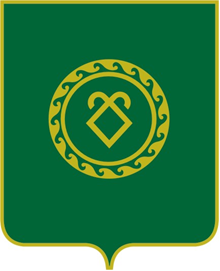 СОВЕТ СЕЛЬСКОГО ПОСЕЛЕНИЯ КУНГАКОВСКИЙ СЕЛЬСОВЕТ МУНИЦИПАЛЬНОГО РАЙОНА   АСКИНСКИЙ РАЙОН РЕСПУБЛИКИ БАШКОРТОСТАНКоличество обращенийПереадресовано обращенийРассмотрено обращенийВсего обращений в форме электронного документа579-579 0О местах,днях и часах приема гражданКоличество граждан, принятых на личном приемеОб уполномоченных лицах по личному приему гражданЗдание администрации сельского поселения Кунгаковский сельсовет, д.Кунгак, ул.Молодёжная,4Вторник с 9 до 17 часов40Глава сельского поселения Гильманшина Гульшат АфгановнаЗдание администрации сельского поселения Кунгаковский сельсовет, д.Кунгак, ул.Молодёжная,4Понедельник,вторник, среда,четверг с 9 до 17 часов539Управляющий делами Вагапова Лениза Рафиковна№п/пСодержание обращенийКоличество1.Постановка на учет в качестве нуждающихся в улучшении жилищных условий02.Регистрация, снятие с регистрации333.По совершению нотариальных действий224.По оформлению субсидий на оплату коммунальных услуг335.По оформлению пособий в отделе социальной защиты населения по Аскинскому району666.За различными справками3407.Выдача выписок из похозяйственных книг для оформления земельных участков48.Выдача выписок из похозяйственных книг и справок о реализации продукции в ЛПХ в банки -9.Выдача справок для реализации скота  1810.По благоустройству911.О предоставлении сенокосных угодий-12.Выдача справок семьям умерших1113.Постановка и снятие с воинского учета 1914.Строительство и ремонт дорог1515.По трудоустройству-16.Уличное освещение, энергоснабжение917.Конфликты с соседями0Обращение поддержаноОбращение не поддержаноРазъясненоПринято нормативныхактов5460330№п/пСодержаниеКоличество1Поступило обращений  всего, из них:5791-письменных331-устных5461- коллективных-1-повторных-1-из  вышестоящих федеральных органов власти(напрямую)1-от депутатов (напрямую)-2Взято   на  контроль всего, из них:42 -главой  администрации муниципального  образования42-вышестоящими  органами власти                              -2-установлен  дополнительный  контроль                          -3Результаты рассмотрения обращений:3-разъяснено333-решено  положительно5463решено отрицательно-4Порядок рассмотрения:4- рассмотрено в администрации5794 -составом  комиссии -4-с выездом  на  место-4направлено для рассмотрения-5Выявлено:5-случаев  нарушений  прав и  законных  интересов  заявителей-5-нарушений  сроков  рассмотрения-6Приняты  меры:6 - к  виновным по  фактам  нарушения  прав  и  законных интересов  заявителей-6- к  руководителям и исполнителям, нарушившим порядок или сроки  рассмотрения обращений-7Всего принято  граждан на  личном приеме, из них:407- главой  сельского поселения407- при  выезде  информационных  групп (всеми руководителями) 8Количество  обращений  по  наиболее  часто  встречающимся вопросам: 8по жилищным вопросам (постановка на учет в качестве нуждающихся в улучшение ЖБУ) 08по оформлению субсидий на оплату ком. услуг  338по оформлению справок для предоставления в лесхоз для выписки дров и льготного леса -8по оформлению пособий в отделе соц.защиты населения  668о выдаче выписок из похозяйственных книг для оформления земельных участков в собственность  48о выдаче выписок из похозяйственных книг и справок о реализации продукции в личных подсобных хозяйствах граждан для предоставления в Россельхозбанк     -8о выдаче справок для реализации скота в ЛПХ 188о регистрации и снятия с регистрации по месту жительства и пребывания  338о предоставление сенокосных угодий-8о предоставление справок  семьям умерших  118о согласование предоставления земельных участков для индивидуального жилищного строительства -8о постановке и снятие с воинского учета 198по совершению нотариальных действий  228Строительство и ремонт дорог158Претензии к работе медицинских учреждений-8Проблемы трудоустройства-8Земельные споры-8Благоустройство 98Газификации жилых домов-8Уличное освещение, энергоснабжение98Конфликты с соседями08Отлов бродячих собак-8Претензии к работе связи-